PowerPoint: Day 9Teacher Directions:   Activity 1: Learner PPTStep 1: Directions	Explain to students that they will have about 20 minutes to work on their PPT	They need to begin inserting their topic, main ideas and supporting details into the slides*****As the learners are working on their PPT, go ahead and create one for yourself.  This will help with Activity 3, creating notes. ********Step 2: Slide DesignAfter about 25 minutes, ask learners to take a break from what they are doingInstruct the learners to add a slide design and a couple of pictures to their slide show if they have not done so alreadyA slide designAt least 1 picture within the PPT	Step 3: Reminder of requirementsTake a few minutes to review the requirements for the PPT on the first page of the PowerPoint Packet	(located in Day 6 information)Teacher Directions:   Activity 2: Saving/Deleting/OpeningInstruct students and allow time for students to take notes on each of these tasksStep 1: Review SavingAsk learners if they will click Save or Save As when saving this PPT? What do they have to consider? Has it been saved before? If not, Save as. If so, are you simply changing the content of the PPT?  Yes? Save. Are you renaming it? If so, Save As.Step 2: How to SaveAsk learners how to save a NEW document (if it has not been saved before): File>Save As>My Computer>(E: ) Drive>Name	Once saved, close the PPTStep 3: Save PPT with new name 	Instruct learners to save their PPT with a new name 	Have them lead you through the steps to do so Step 4: Open USB Drive and review file extensions	Ask learners how to open the document you created? Start Menu>My Documents>(E: ) Drive	Locate FileWhat is it saved as? Write on the board that PPTs are saved as “The File Name”.pptAsk what program they think a file that ends in .doc comes from? WordWhat about .xcl? ExcelExplain that these are files extensions; they allow a user to determine what program the file will open inStep 4: Delete Files- INSTRUCT STUDENTS TO STEER CLEAR OF THEIR ORGINAL POWERPOINT FILE	Explain that the only PPT we will really need for the rest of the class is the one we are creating	We can delete other files, but NOT Folders	Point out what folders look like and be sure learners do not delete a whole folder	Explain that we need to get to the same place we went to to open files, two optionsStart Menu>My Documents>(E: ) DriveDemonstrate how to delete a fileRight-click on file>Click on Delete	Instruct learners to delete the new PPT file just created with a new name, BUT NOT THE ORGINAL FILEDo this a couple of times*****REMIND LEARNERS NOT TO DELETE THEIR PPT*******Teacher Directions:   Activity 3: Introducing adding Notes to Presentation PrepStep 1: Context		Ask students if completing a PowerPoint presentation means you are a good presenter- noRemind learners that a PPT is simply an aid to a presentation, a guide that leads you through information and serves as a visual aid to people seeing the presentationExamples:Bad explanation of slide information- simply read the slideGood explanation of slide information- expand on the notes that are on the slideExplain that there is a feature on PPT that allows you to add information to the PPT that only the presenter can see when printedDirect learners eyes underneath a slide, they will see a white box- this is where notes can be addedStep 2: Demonstrate Opening Previously Saved fileDemonstrate how to open a previously saved PPT: Either open PPT and use File>Open or work   from start menu: Start Menu>My Documents>(E: Drive)>Double click file nameStep 3: Demonstrate Adding NotesExplain that sometimes when people give presentations, they forget what they were planning to say about a slide the developed, so in order to avoid that, they take notes with them for the presentationInsert some potential notes that would expand the PPT that was createdQuestions to answer: write on boardWhy is this information on this slide? Is there a story/example you can share?Ask learners to help youStep 4: Learners Add notesLearners should use remaining time to add notes (or simply work on PPT) to what they currently have on their PPT presentation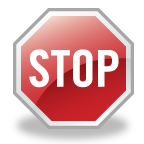 STUDENTS MUST RETURN POWERPOINT PACKET AT THE END OF THE DAY.  THESE PACKETS SHOULD NOT GO HOME WITH STUDENTS. Objectives Learners will be able to…MaterialsComputer skill: deleting filesComputer skill: determining File Extensions Literacy Skill: ScanningLiteracy Skill: Developing notesMake Student CopiesProps, Technology or Other ResourcesProjectorComputer for every studentUSB DrivesLesson PlanVocabularyWarm-up: Description: Scanning activity, instruct learners to open PowerPoint on their computer.  Ask them to locate the following tools using their scanning skills (1. Determine Key Words, 2. Determine order, 3. Be Fast, 4. Be Accurate)Save this document using the ribbon. Using the ribbon, insert clip art. Using the ribbon, save and close the PPTMaterials/Prep:  open PowerPoint Activity 1:  Learner PPT- this should take most of the dayDescription: learners should begin putting their information into a PPT and will add a slide design of their choosing in addition to at least one pictureMaterials/Prep: hand out PowerPoint Packets to learners Activity 2: Save/Delete/Open-15 minutesDescription: Review rules for saving, quick overview of file extensions and delete old filesMaterials/Prep: Activity 3: Developing Notes-20 minutesDescription: demonstrate how to use the Notes feature on PPT to work as another aid to remember how to expand on information expanded on the PPTMaterials/Prep: Notes File Extensions.ppt.doc.xls